PERSONEL BİLGİ FORMUKİŞİSEL BİLGİLERKİŞİSEL BİLGİLERKİŞİSEL BİLGİLERADI SOYADI ELİF KÖKSAL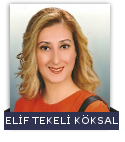 ÜNVANI MUAMELAT MEMURUKURUMU TARSUS TİCARET BORSASIÇALIŞTIĞI BİRİM MUAMELAT SERVİSİUZMANLIK ALANI MUHASEBETELEFON 537 4030241E-MAİLmuamelat@tarsustb.gov.tr muamelat@tarsustb.gov.tr DOĞUM TARİHİ - YERİ 06.11.1976/Tarsus 06.11.1976/TarsusEĞİTİM BİLGİLERİEĞİTİM BİLGİLERİEĞİTİM BİLGİLERİYüksek LisansYüksek LisansYüksek LisansÜniversite AdıMezuniyet YılıLisansLisansLisansÜniversite Adı ANADOLU ÜNİVERSİTESİ İŞLETME FAKÜLTESİ ANADOLU ÜNİVERSİTESİ İŞLETME FAKÜLTESİMezuniyet Yılı 1998 1998LiseLiseLiseAdı KASIM EKENLER TİCARET MESLEK LİSESİ KASIM EKENLER TİCARET MESLEK LİSESİOrtaöğretimOrtaöğretimOrtaöğretimAdıGÖREV TANIMIGÖREV TANIMIGÖREV TANIMI MUAMELAT  memurunun görev, yetki ve sorumlulukları,Organların toplantıları için gerekli hazırlığı yapmak,Toplantıların tutanaklarını düzenlemek, alınan kararları ve bu kararlara ait defterleri mevzuata göre düzenlemek, ticari teamülleri takip ve derlemek.Personelin özlük işlerini yürütmek,Borsa üyelerinin, ajan, simsar ve komisyoncularının kayıt, sicil, terkin ve sair özlük işlerini Muamelat Yönetmeliğine göre düzenlemek,Yıllık olarak Faaliyet raporu hazırlar. Hazırlanmasına yardım eder.  TTB nin gizlilik ilkelerine azami derecede riayet etmek.Arşiv dokümanlarını olumsuz etkileyebilecek konularda (su basması, aşırı nemlenme vs) vakit kaybetmeksizin yetkilileri bilgilendirmekle yükümlü olmak,Kuruluşlarla yapılan yazışmalar neticesinde kuruluş dosyalarına takılması gereken yazı, fatura vb. dokümanları ilgili dosyalara takmak.Amirinin verdiği görevleri yapmak. 5174 sayılı TOBB Kanunu ve bu kanunla ilgili çıkartılan yönetmelikteki iş ve işlemleri yapmakBorsanın iç ve dış telefon görüşmelerini idare etmek, randevu ve görüşme taleplerini planlamak organize etmek ve yürütmekFiyat Tespit Komitesi tarafından belirlenen fiyatları Santral hafızasına yüklemek ve güncellemekHaberleşme Talimatına uygun olarak aylık istatistik bilgileri raporlamak (Basın Haberleri, Sms, Mail, Basın Bildirisi, Politika Temsil….vs) Borsamızda düzenlenen etkinlik, faaliyet, eğitim ve toplantı…vb organizasyonlar için gerekli hazırlık ve bilgilendirmelerin yapılması yürütülmesi ve sonuçlandırılmasıDemirbaş Kayıt Defterini tutmak. Demirbaşları numaralandırıp listelerini muhafaza etmek, kayıttan düşecekler için Genel Sekreterliğin onayı alarak gerekli işlemleri yapmak.Hesapları İnceleme Komisyon Toplantısının hazırlıklarını yaparak toplantı sunumunu gerçekleştirmek.Soğuk Hava Depoları kiracılarının hizmet sözleşmelerini düzenleyerek borç tahakkuklarını, tahsilatlarını ve yazışmalarının takibini yapmak.Borsamıza kayıt olmak isteyen Gerçek ve Tüzel kişilerin kayıt başvurularını kabul etmek yürütmek, kayıt işlemini gerçekleştirmek ve arşivlemekÜyelerin isteyeceği üyelik kayıtlarına dayanan belgeleri hazırlamak, aidat tahsilatlarını yapmak.Aylık Personel Toplantı hazırlıklarını yaparak sunumunu gerçekleştirmek.Web Sayfamızdaki Üye Listesi, Members, Yönetim ve Meclis Kararlarının güncellenmesini sağlamakGünlük Basın Haberlerinin taranarak arşivlenmesini sağlamak MUAMELAT  memurunun görev, yetki ve sorumlulukları,Organların toplantıları için gerekli hazırlığı yapmak,Toplantıların tutanaklarını düzenlemek, alınan kararları ve bu kararlara ait defterleri mevzuata göre düzenlemek, ticari teamülleri takip ve derlemek.Personelin özlük işlerini yürütmek,Borsa üyelerinin, ajan, simsar ve komisyoncularının kayıt, sicil, terkin ve sair özlük işlerini Muamelat Yönetmeliğine göre düzenlemek,Yıllık olarak Faaliyet raporu hazırlar. Hazırlanmasına yardım eder.  TTB nin gizlilik ilkelerine azami derecede riayet etmek.Arşiv dokümanlarını olumsuz etkileyebilecek konularda (su basması, aşırı nemlenme vs) vakit kaybetmeksizin yetkilileri bilgilendirmekle yükümlü olmak,Kuruluşlarla yapılan yazışmalar neticesinde kuruluş dosyalarına takılması gereken yazı, fatura vb. dokümanları ilgili dosyalara takmak.Amirinin verdiği görevleri yapmak. 5174 sayılı TOBB Kanunu ve bu kanunla ilgili çıkartılan yönetmelikteki iş ve işlemleri yapmakBorsanın iç ve dış telefon görüşmelerini idare etmek, randevu ve görüşme taleplerini planlamak organize etmek ve yürütmekFiyat Tespit Komitesi tarafından belirlenen fiyatları Santral hafızasına yüklemek ve güncellemekHaberleşme Talimatına uygun olarak aylık istatistik bilgileri raporlamak (Basın Haberleri, Sms, Mail, Basın Bildirisi, Politika Temsil….vs) Borsamızda düzenlenen etkinlik, faaliyet, eğitim ve toplantı…vb organizasyonlar için gerekli hazırlık ve bilgilendirmelerin yapılması yürütülmesi ve sonuçlandırılmasıDemirbaş Kayıt Defterini tutmak. Demirbaşları numaralandırıp listelerini muhafaza etmek, kayıttan düşecekler için Genel Sekreterliğin onayı alarak gerekli işlemleri yapmak.Hesapları İnceleme Komisyon Toplantısının hazırlıklarını yaparak toplantı sunumunu gerçekleştirmek.Soğuk Hava Depoları kiracılarının hizmet sözleşmelerini düzenleyerek borç tahakkuklarını, tahsilatlarını ve yazışmalarının takibini yapmak.Borsamıza kayıt olmak isteyen Gerçek ve Tüzel kişilerin kayıt başvurularını kabul etmek yürütmek, kayıt işlemini gerçekleştirmek ve arşivlemekÜyelerin isteyeceği üyelik kayıtlarına dayanan belgeleri hazırlamak, aidat tahsilatlarını yapmak.Aylık Personel Toplantı hazırlıklarını yaparak sunumunu gerçekleştirmek.Web Sayfamızdaki Üye Listesi, Members, Yönetim ve Meclis Kararlarının güncellenmesini sağlamakGünlük Basın Haberlerinin taranarak arşivlenmesini sağlamak MUAMELAT  memurunun görev, yetki ve sorumlulukları,Organların toplantıları için gerekli hazırlığı yapmak,Toplantıların tutanaklarını düzenlemek, alınan kararları ve bu kararlara ait defterleri mevzuata göre düzenlemek, ticari teamülleri takip ve derlemek.Personelin özlük işlerini yürütmek,Borsa üyelerinin, ajan, simsar ve komisyoncularının kayıt, sicil, terkin ve sair özlük işlerini Muamelat Yönetmeliğine göre düzenlemek,Yıllık olarak Faaliyet raporu hazırlar. Hazırlanmasına yardım eder.  TTB nin gizlilik ilkelerine azami derecede riayet etmek.Arşiv dokümanlarını olumsuz etkileyebilecek konularda (su basması, aşırı nemlenme vs) vakit kaybetmeksizin yetkilileri bilgilendirmekle yükümlü olmak,Kuruluşlarla yapılan yazışmalar neticesinde kuruluş dosyalarına takılması gereken yazı, fatura vb. dokümanları ilgili dosyalara takmak.Amirinin verdiği görevleri yapmak. 5174 sayılı TOBB Kanunu ve bu kanunla ilgili çıkartılan yönetmelikteki iş ve işlemleri yapmakBorsanın iç ve dış telefon görüşmelerini idare etmek, randevu ve görüşme taleplerini planlamak organize etmek ve yürütmekFiyat Tespit Komitesi tarafından belirlenen fiyatları Santral hafızasına yüklemek ve güncellemekHaberleşme Talimatına uygun olarak aylık istatistik bilgileri raporlamak (Basın Haberleri, Sms, Mail, Basın Bildirisi, Politika Temsil….vs) Borsamızda düzenlenen etkinlik, faaliyet, eğitim ve toplantı…vb organizasyonlar için gerekli hazırlık ve bilgilendirmelerin yapılması yürütülmesi ve sonuçlandırılmasıDemirbaş Kayıt Defterini tutmak. Demirbaşları numaralandırıp listelerini muhafaza etmek, kayıttan düşecekler için Genel Sekreterliğin onayı alarak gerekli işlemleri yapmak.Hesapları İnceleme Komisyon Toplantısının hazırlıklarını yaparak toplantı sunumunu gerçekleştirmek.Soğuk Hava Depoları kiracılarının hizmet sözleşmelerini düzenleyerek borç tahakkuklarını, tahsilatlarını ve yazışmalarının takibini yapmak.Borsamıza kayıt olmak isteyen Gerçek ve Tüzel kişilerin kayıt başvurularını kabul etmek yürütmek, kayıt işlemini gerçekleştirmek ve arşivlemekÜyelerin isteyeceği üyelik kayıtlarına dayanan belgeleri hazırlamak, aidat tahsilatlarını yapmak.Aylık Personel Toplantı hazırlıklarını yaparak sunumunu gerçekleştirmek.Web Sayfamızdaki Üye Listesi, Members, Yönetim ve Meclis Kararlarının güncellenmesini sağlamakGünlük Basın Haberlerinin taranarak arşivlenmesini sağlamak MUAMELAT  memurunun görev, yetki ve sorumlulukları,Organların toplantıları için gerekli hazırlığı yapmak,Toplantıların tutanaklarını düzenlemek, alınan kararları ve bu kararlara ait defterleri mevzuata göre düzenlemek, ticari teamülleri takip ve derlemek.Personelin özlük işlerini yürütmek,Borsa üyelerinin, ajan, simsar ve komisyoncularının kayıt, sicil, terkin ve sair özlük işlerini Muamelat Yönetmeliğine göre düzenlemek,Yıllık olarak Faaliyet raporu hazırlar. Hazırlanmasına yardım eder.  TTB nin gizlilik ilkelerine azami derecede riayet etmek.Arşiv dokümanlarını olumsuz etkileyebilecek konularda (su basması, aşırı nemlenme vs) vakit kaybetmeksizin yetkilileri bilgilendirmekle yükümlü olmak,Kuruluşlarla yapılan yazışmalar neticesinde kuruluş dosyalarına takılması gereken yazı, fatura vb. dokümanları ilgili dosyalara takmak.Amirinin verdiği görevleri yapmak. 5174 sayılı TOBB Kanunu ve bu kanunla ilgili çıkartılan yönetmelikteki iş ve işlemleri yapmakBorsanın iç ve dış telefon görüşmelerini idare etmek, randevu ve görüşme taleplerini planlamak organize etmek ve yürütmekFiyat Tespit Komitesi tarafından belirlenen fiyatları Santral hafızasına yüklemek ve güncellemekHaberleşme Talimatına uygun olarak aylık istatistik bilgileri raporlamak (Basın Haberleri, Sms, Mail, Basın Bildirisi, Politika Temsil….vs) Borsamızda düzenlenen etkinlik, faaliyet, eğitim ve toplantı…vb organizasyonlar için gerekli hazırlık ve bilgilendirmelerin yapılması yürütülmesi ve sonuçlandırılmasıDemirbaş Kayıt Defterini tutmak. Demirbaşları numaralandırıp listelerini muhafaza etmek, kayıttan düşecekler için Genel Sekreterliğin onayı alarak gerekli işlemleri yapmak.Hesapları İnceleme Komisyon Toplantısının hazırlıklarını yaparak toplantı sunumunu gerçekleştirmek.Soğuk Hava Depoları kiracılarının hizmet sözleşmelerini düzenleyerek borç tahakkuklarını, tahsilatlarını ve yazışmalarının takibini yapmak.Borsamıza kayıt olmak isteyen Gerçek ve Tüzel kişilerin kayıt başvurularını kabul etmek yürütmek, kayıt işlemini gerçekleştirmek ve arşivlemekÜyelerin isteyeceği üyelik kayıtlarına dayanan belgeleri hazırlamak, aidat tahsilatlarını yapmak.Aylık Personel Toplantı hazırlıklarını yaparak sunumunu gerçekleştirmek.Web Sayfamızdaki Üye Listesi, Members, Yönetim ve Meclis Kararlarının güncellenmesini sağlamakGünlük Basın Haberlerinin taranarak arşivlenmesini sağlamak MUAMELAT  memurunun görev, yetki ve sorumlulukları,Organların toplantıları için gerekli hazırlığı yapmak,Toplantıların tutanaklarını düzenlemek, alınan kararları ve bu kararlara ait defterleri mevzuata göre düzenlemek, ticari teamülleri takip ve derlemek.Personelin özlük işlerini yürütmek,Borsa üyelerinin, ajan, simsar ve komisyoncularının kayıt, sicil, terkin ve sair özlük işlerini Muamelat Yönetmeliğine göre düzenlemek,Yıllık olarak Faaliyet raporu hazırlar. Hazırlanmasına yardım eder.  TTB nin gizlilik ilkelerine azami derecede riayet etmek.Arşiv dokümanlarını olumsuz etkileyebilecek konularda (su basması, aşırı nemlenme vs) vakit kaybetmeksizin yetkilileri bilgilendirmekle yükümlü olmak,Kuruluşlarla yapılan yazışmalar neticesinde kuruluş dosyalarına takılması gereken yazı, fatura vb. dokümanları ilgili dosyalara takmak.Amirinin verdiği görevleri yapmak. 5174 sayılı TOBB Kanunu ve bu kanunla ilgili çıkartılan yönetmelikteki iş ve işlemleri yapmakBorsanın iç ve dış telefon görüşmelerini idare etmek, randevu ve görüşme taleplerini planlamak organize etmek ve yürütmekFiyat Tespit Komitesi tarafından belirlenen fiyatları Santral hafızasına yüklemek ve güncellemekHaberleşme Talimatına uygun olarak aylık istatistik bilgileri raporlamak (Basın Haberleri, Sms, Mail, Basın Bildirisi, Politika Temsil….vs) Borsamızda düzenlenen etkinlik, faaliyet, eğitim ve toplantı…vb organizasyonlar için gerekli hazırlık ve bilgilendirmelerin yapılması yürütülmesi ve sonuçlandırılmasıDemirbaş Kayıt Defterini tutmak. Demirbaşları numaralandırıp listelerini muhafaza etmek, kayıttan düşecekler için Genel Sekreterliğin onayı alarak gerekli işlemleri yapmak.Hesapları İnceleme Komisyon Toplantısının hazırlıklarını yaparak toplantı sunumunu gerçekleştirmek.Soğuk Hava Depoları kiracılarının hizmet sözleşmelerini düzenleyerek borç tahakkuklarını, tahsilatlarını ve yazışmalarının takibini yapmak.Borsamıza kayıt olmak isteyen Gerçek ve Tüzel kişilerin kayıt başvurularını kabul etmek yürütmek, kayıt işlemini gerçekleştirmek ve arşivlemekÜyelerin isteyeceği üyelik kayıtlarına dayanan belgeleri hazırlamak, aidat tahsilatlarını yapmak.Aylık Personel Toplantı hazırlıklarını yaparak sunumunu gerçekleştirmek.Web Sayfamızdaki Üye Listesi, Members, Yönetim ve Meclis Kararlarının güncellenmesini sağlamakGünlük Basın Haberlerinin taranarak arşivlenmesini sağlamak MUAMELAT  memurunun görev, yetki ve sorumlulukları,Organların toplantıları için gerekli hazırlığı yapmak,Toplantıların tutanaklarını düzenlemek, alınan kararları ve bu kararlara ait defterleri mevzuata göre düzenlemek, ticari teamülleri takip ve derlemek.Personelin özlük işlerini yürütmek,Borsa üyelerinin, ajan, simsar ve komisyoncularının kayıt, sicil, terkin ve sair özlük işlerini Muamelat Yönetmeliğine göre düzenlemek,Yıllık olarak Faaliyet raporu hazırlar. Hazırlanmasına yardım eder.  TTB nin gizlilik ilkelerine azami derecede riayet etmek.Arşiv dokümanlarını olumsuz etkileyebilecek konularda (su basması, aşırı nemlenme vs) vakit kaybetmeksizin yetkilileri bilgilendirmekle yükümlü olmak,Kuruluşlarla yapılan yazışmalar neticesinde kuruluş dosyalarına takılması gereken yazı, fatura vb. dokümanları ilgili dosyalara takmak.Amirinin verdiği görevleri yapmak. 5174 sayılı TOBB Kanunu ve bu kanunla ilgili çıkartılan yönetmelikteki iş ve işlemleri yapmakBorsanın iç ve dış telefon görüşmelerini idare etmek, randevu ve görüşme taleplerini planlamak organize etmek ve yürütmekFiyat Tespit Komitesi tarafından belirlenen fiyatları Santral hafızasına yüklemek ve güncellemekHaberleşme Talimatına uygun olarak aylık istatistik bilgileri raporlamak (Basın Haberleri, Sms, Mail, Basın Bildirisi, Politika Temsil….vs) Borsamızda düzenlenen etkinlik, faaliyet, eğitim ve toplantı…vb organizasyonlar için gerekli hazırlık ve bilgilendirmelerin yapılması yürütülmesi ve sonuçlandırılmasıDemirbaş Kayıt Defterini tutmak. Demirbaşları numaralandırıp listelerini muhafaza etmek, kayıttan düşecekler için Genel Sekreterliğin onayı alarak gerekli işlemleri yapmak.Hesapları İnceleme Komisyon Toplantısının hazırlıklarını yaparak toplantı sunumunu gerçekleştirmek.Soğuk Hava Depoları kiracılarının hizmet sözleşmelerini düzenleyerek borç tahakkuklarını, tahsilatlarını ve yazışmalarının takibini yapmak.Borsamıza kayıt olmak isteyen Gerçek ve Tüzel kişilerin kayıt başvurularını kabul etmek yürütmek, kayıt işlemini gerçekleştirmek ve arşivlemekÜyelerin isteyeceği üyelik kayıtlarına dayanan belgeleri hazırlamak, aidat tahsilatlarını yapmak.Aylık Personel Toplantı hazırlıklarını yaparak sunumunu gerçekleştirmek.Web Sayfamızdaki Üye Listesi, Members, Yönetim ve Meclis Kararlarının güncellenmesini sağlamakGünlük Basın Haberlerinin taranarak arşivlenmesini sağlamak MUAMELAT  memurunun görev, yetki ve sorumlulukları,Organların toplantıları için gerekli hazırlığı yapmak,Toplantıların tutanaklarını düzenlemek, alınan kararları ve bu kararlara ait defterleri mevzuata göre düzenlemek, ticari teamülleri takip ve derlemek.Personelin özlük işlerini yürütmek,Borsa üyelerinin, ajan, simsar ve komisyoncularının kayıt, sicil, terkin ve sair özlük işlerini Muamelat Yönetmeliğine göre düzenlemek,Yıllık olarak Faaliyet raporu hazırlar. Hazırlanmasına yardım eder.  TTB nin gizlilik ilkelerine azami derecede riayet etmek.Arşiv dokümanlarını olumsuz etkileyebilecek konularda (su basması, aşırı nemlenme vs) vakit kaybetmeksizin yetkilileri bilgilendirmekle yükümlü olmak,Kuruluşlarla yapılan yazışmalar neticesinde kuruluş dosyalarına takılması gereken yazı, fatura vb. dokümanları ilgili dosyalara takmak.Amirinin verdiği görevleri yapmak. 5174 sayılı TOBB Kanunu ve bu kanunla ilgili çıkartılan yönetmelikteki iş ve işlemleri yapmakBorsanın iç ve dış telefon görüşmelerini idare etmek, randevu ve görüşme taleplerini planlamak organize etmek ve yürütmekFiyat Tespit Komitesi tarafından belirlenen fiyatları Santral hafızasına yüklemek ve güncellemekHaberleşme Talimatına uygun olarak aylık istatistik bilgileri raporlamak (Basın Haberleri, Sms, Mail, Basın Bildirisi, Politika Temsil….vs) Borsamızda düzenlenen etkinlik, faaliyet, eğitim ve toplantı…vb organizasyonlar için gerekli hazırlık ve bilgilendirmelerin yapılması yürütülmesi ve sonuçlandırılmasıDemirbaş Kayıt Defterini tutmak. Demirbaşları numaralandırıp listelerini muhafaza etmek, kayıttan düşecekler için Genel Sekreterliğin onayı alarak gerekli işlemleri yapmak.Hesapları İnceleme Komisyon Toplantısının hazırlıklarını yaparak toplantı sunumunu gerçekleştirmek.Soğuk Hava Depoları kiracılarının hizmet sözleşmelerini düzenleyerek borç tahakkuklarını, tahsilatlarını ve yazışmalarının takibini yapmak.Borsamıza kayıt olmak isteyen Gerçek ve Tüzel kişilerin kayıt başvurularını kabul etmek yürütmek, kayıt işlemini gerçekleştirmek ve arşivlemekÜyelerin isteyeceği üyelik kayıtlarına dayanan belgeleri hazırlamak, aidat tahsilatlarını yapmak.Aylık Personel Toplantı hazırlıklarını yaparak sunumunu gerçekleştirmek.Web Sayfamızdaki Üye Listesi, Members, Yönetim ve Meclis Kararlarının güncellenmesini sağlamakGünlük Basın Haberlerinin taranarak arşivlenmesini sağlamak MUAMELAT  memurunun görev, yetki ve sorumlulukları,Organların toplantıları için gerekli hazırlığı yapmak,Toplantıların tutanaklarını düzenlemek, alınan kararları ve bu kararlara ait defterleri mevzuata göre düzenlemek, ticari teamülleri takip ve derlemek.Personelin özlük işlerini yürütmek,Borsa üyelerinin, ajan, simsar ve komisyoncularının kayıt, sicil, terkin ve sair özlük işlerini Muamelat Yönetmeliğine göre düzenlemek,Yıllık olarak Faaliyet raporu hazırlar. Hazırlanmasına yardım eder.  TTB nin gizlilik ilkelerine azami derecede riayet etmek.Arşiv dokümanlarını olumsuz etkileyebilecek konularda (su basması, aşırı nemlenme vs) vakit kaybetmeksizin yetkilileri bilgilendirmekle yükümlü olmak,Kuruluşlarla yapılan yazışmalar neticesinde kuruluş dosyalarına takılması gereken yazı, fatura vb. dokümanları ilgili dosyalara takmak.Amirinin verdiği görevleri yapmak. 5174 sayılı TOBB Kanunu ve bu kanunla ilgili çıkartılan yönetmelikteki iş ve işlemleri yapmakBorsanın iç ve dış telefon görüşmelerini idare etmek, randevu ve görüşme taleplerini planlamak organize etmek ve yürütmekFiyat Tespit Komitesi tarafından belirlenen fiyatları Santral hafızasına yüklemek ve güncellemekHaberleşme Talimatına uygun olarak aylık istatistik bilgileri raporlamak (Basın Haberleri, Sms, Mail, Basın Bildirisi, Politika Temsil….vs) Borsamızda düzenlenen etkinlik, faaliyet, eğitim ve toplantı…vb organizasyonlar için gerekli hazırlık ve bilgilendirmelerin yapılması yürütülmesi ve sonuçlandırılmasıDemirbaş Kayıt Defterini tutmak. Demirbaşları numaralandırıp listelerini muhafaza etmek, kayıttan düşecekler için Genel Sekreterliğin onayı alarak gerekli işlemleri yapmak.Hesapları İnceleme Komisyon Toplantısının hazırlıklarını yaparak toplantı sunumunu gerçekleştirmek.Soğuk Hava Depoları kiracılarının hizmet sözleşmelerini düzenleyerek borç tahakkuklarını, tahsilatlarını ve yazışmalarının takibini yapmak.Borsamıza kayıt olmak isteyen Gerçek ve Tüzel kişilerin kayıt başvurularını kabul etmek yürütmek, kayıt işlemini gerçekleştirmek ve arşivlemekÜyelerin isteyeceği üyelik kayıtlarına dayanan belgeleri hazırlamak, aidat tahsilatlarını yapmak.Aylık Personel Toplantı hazırlıklarını yaparak sunumunu gerçekleştirmek.Web Sayfamızdaki Üye Listesi, Members, Yönetim ve Meclis Kararlarının güncellenmesini sağlamakGünlük Basın Haberlerinin taranarak arşivlenmesini sağlamak MUAMELAT  memurunun görev, yetki ve sorumlulukları,Organların toplantıları için gerekli hazırlığı yapmak,Toplantıların tutanaklarını düzenlemek, alınan kararları ve bu kararlara ait defterleri mevzuata göre düzenlemek, ticari teamülleri takip ve derlemek.Personelin özlük işlerini yürütmek,Borsa üyelerinin, ajan, simsar ve komisyoncularının kayıt, sicil, terkin ve sair özlük işlerini Muamelat Yönetmeliğine göre düzenlemek,Yıllık olarak Faaliyet raporu hazırlar. Hazırlanmasına yardım eder.  TTB nin gizlilik ilkelerine azami derecede riayet etmek.Arşiv dokümanlarını olumsuz etkileyebilecek konularda (su basması, aşırı nemlenme vs) vakit kaybetmeksizin yetkilileri bilgilendirmekle yükümlü olmak,Kuruluşlarla yapılan yazışmalar neticesinde kuruluş dosyalarına takılması gereken yazı, fatura vb. dokümanları ilgili dosyalara takmak.Amirinin verdiği görevleri yapmak. 5174 sayılı TOBB Kanunu ve bu kanunla ilgili çıkartılan yönetmelikteki iş ve işlemleri yapmakBorsanın iç ve dış telefon görüşmelerini idare etmek, randevu ve görüşme taleplerini planlamak organize etmek ve yürütmekFiyat Tespit Komitesi tarafından belirlenen fiyatları Santral hafızasına yüklemek ve güncellemekHaberleşme Talimatına uygun olarak aylık istatistik bilgileri raporlamak (Basın Haberleri, Sms, Mail, Basın Bildirisi, Politika Temsil….vs) Borsamızda düzenlenen etkinlik, faaliyet, eğitim ve toplantı…vb organizasyonlar için gerekli hazırlık ve bilgilendirmelerin yapılması yürütülmesi ve sonuçlandırılmasıDemirbaş Kayıt Defterini tutmak. Demirbaşları numaralandırıp listelerini muhafaza etmek, kayıttan düşecekler için Genel Sekreterliğin onayı alarak gerekli işlemleri yapmak.Hesapları İnceleme Komisyon Toplantısının hazırlıklarını yaparak toplantı sunumunu gerçekleştirmek.Soğuk Hava Depoları kiracılarının hizmet sözleşmelerini düzenleyerek borç tahakkuklarını, tahsilatlarını ve yazışmalarının takibini yapmak.Borsamıza kayıt olmak isteyen Gerçek ve Tüzel kişilerin kayıt başvurularını kabul etmek yürütmek, kayıt işlemini gerçekleştirmek ve arşivlemekÜyelerin isteyeceği üyelik kayıtlarına dayanan belgeleri hazırlamak, aidat tahsilatlarını yapmak.Aylık Personel Toplantı hazırlıklarını yaparak sunumunu gerçekleştirmek.Web Sayfamızdaki Üye Listesi, Members, Yönetim ve Meclis Kararlarının güncellenmesini sağlamakGünlük Basın Haberlerinin taranarak arşivlenmesini sağlamak MUAMELAT  memurunun görev, yetki ve sorumlulukları,Organların toplantıları için gerekli hazırlığı yapmak,Toplantıların tutanaklarını düzenlemek, alınan kararları ve bu kararlara ait defterleri mevzuata göre düzenlemek, ticari teamülleri takip ve derlemek.Personelin özlük işlerini yürütmek,Borsa üyelerinin, ajan, simsar ve komisyoncularının kayıt, sicil, terkin ve sair özlük işlerini Muamelat Yönetmeliğine göre düzenlemek,Yıllık olarak Faaliyet raporu hazırlar. Hazırlanmasına yardım eder.  TTB nin gizlilik ilkelerine azami derecede riayet etmek.Arşiv dokümanlarını olumsuz etkileyebilecek konularda (su basması, aşırı nemlenme vs) vakit kaybetmeksizin yetkilileri bilgilendirmekle yükümlü olmak,Kuruluşlarla yapılan yazışmalar neticesinde kuruluş dosyalarına takılması gereken yazı, fatura vb. dokümanları ilgili dosyalara takmak.Amirinin verdiği görevleri yapmak. 5174 sayılı TOBB Kanunu ve bu kanunla ilgili çıkartılan yönetmelikteki iş ve işlemleri yapmakBorsanın iç ve dış telefon görüşmelerini idare etmek, randevu ve görüşme taleplerini planlamak organize etmek ve yürütmekFiyat Tespit Komitesi tarafından belirlenen fiyatları Santral hafızasına yüklemek ve güncellemekHaberleşme Talimatına uygun olarak aylık istatistik bilgileri raporlamak (Basın Haberleri, Sms, Mail, Basın Bildirisi, Politika Temsil….vs) Borsamızda düzenlenen etkinlik, faaliyet, eğitim ve toplantı…vb organizasyonlar için gerekli hazırlık ve bilgilendirmelerin yapılması yürütülmesi ve sonuçlandırılmasıDemirbaş Kayıt Defterini tutmak. Demirbaşları numaralandırıp listelerini muhafaza etmek, kayıttan düşecekler için Genel Sekreterliğin onayı alarak gerekli işlemleri yapmak.Hesapları İnceleme Komisyon Toplantısının hazırlıklarını yaparak toplantı sunumunu gerçekleştirmek.Soğuk Hava Depoları kiracılarının hizmet sözleşmelerini düzenleyerek borç tahakkuklarını, tahsilatlarını ve yazışmalarının takibini yapmak.Borsamıza kayıt olmak isteyen Gerçek ve Tüzel kişilerin kayıt başvurularını kabul etmek yürütmek, kayıt işlemini gerçekleştirmek ve arşivlemekÜyelerin isteyeceği üyelik kayıtlarına dayanan belgeleri hazırlamak, aidat tahsilatlarını yapmak.Aylık Personel Toplantı hazırlıklarını yaparak sunumunu gerçekleştirmek.Web Sayfamızdaki Üye Listesi, Members, Yönetim ve Meclis Kararlarının güncellenmesini sağlamakGünlük Basın Haberlerinin taranarak arşivlenmesini sağlamak MUAMELAT  memurunun görev, yetki ve sorumlulukları,Organların toplantıları için gerekli hazırlığı yapmak,Toplantıların tutanaklarını düzenlemek, alınan kararları ve bu kararlara ait defterleri mevzuata göre düzenlemek, ticari teamülleri takip ve derlemek.Personelin özlük işlerini yürütmek,Borsa üyelerinin, ajan, simsar ve komisyoncularının kayıt, sicil, terkin ve sair özlük işlerini Muamelat Yönetmeliğine göre düzenlemek,Yıllık olarak Faaliyet raporu hazırlar. Hazırlanmasına yardım eder.  TTB nin gizlilik ilkelerine azami derecede riayet etmek.Arşiv dokümanlarını olumsuz etkileyebilecek konularda (su basması, aşırı nemlenme vs) vakit kaybetmeksizin yetkilileri bilgilendirmekle yükümlü olmak,Kuruluşlarla yapılan yazışmalar neticesinde kuruluş dosyalarına takılması gereken yazı, fatura vb. dokümanları ilgili dosyalara takmak.Amirinin verdiği görevleri yapmak. 5174 sayılı TOBB Kanunu ve bu kanunla ilgili çıkartılan yönetmelikteki iş ve işlemleri yapmakBorsanın iç ve dış telefon görüşmelerini idare etmek, randevu ve görüşme taleplerini planlamak organize etmek ve yürütmekFiyat Tespit Komitesi tarafından belirlenen fiyatları Santral hafızasına yüklemek ve güncellemekHaberleşme Talimatına uygun olarak aylık istatistik bilgileri raporlamak (Basın Haberleri, Sms, Mail, Basın Bildirisi, Politika Temsil….vs) Borsamızda düzenlenen etkinlik, faaliyet, eğitim ve toplantı…vb organizasyonlar için gerekli hazırlık ve bilgilendirmelerin yapılması yürütülmesi ve sonuçlandırılmasıDemirbaş Kayıt Defterini tutmak. Demirbaşları numaralandırıp listelerini muhafaza etmek, kayıttan düşecekler için Genel Sekreterliğin onayı alarak gerekli işlemleri yapmak.Hesapları İnceleme Komisyon Toplantısının hazırlıklarını yaparak toplantı sunumunu gerçekleştirmek.Soğuk Hava Depoları kiracılarının hizmet sözleşmelerini düzenleyerek borç tahakkuklarını, tahsilatlarını ve yazışmalarının takibini yapmak.Borsamıza kayıt olmak isteyen Gerçek ve Tüzel kişilerin kayıt başvurularını kabul etmek yürütmek, kayıt işlemini gerçekleştirmek ve arşivlemekÜyelerin isteyeceği üyelik kayıtlarına dayanan belgeleri hazırlamak, aidat tahsilatlarını yapmak.Aylık Personel Toplantı hazırlıklarını yaparak sunumunu gerçekleştirmek.Web Sayfamızdaki Üye Listesi, Members, Yönetim ve Meclis Kararlarının güncellenmesini sağlamakGünlük Basın Haberlerinin taranarak arşivlenmesini sağlamak MUAMELAT  memurunun görev, yetki ve sorumlulukları,Organların toplantıları için gerekli hazırlığı yapmak,Toplantıların tutanaklarını düzenlemek, alınan kararları ve bu kararlara ait defterleri mevzuata göre düzenlemek, ticari teamülleri takip ve derlemek.Personelin özlük işlerini yürütmek,Borsa üyelerinin, ajan, simsar ve komisyoncularının kayıt, sicil, terkin ve sair özlük işlerini Muamelat Yönetmeliğine göre düzenlemek,Yıllık olarak Faaliyet raporu hazırlar. Hazırlanmasına yardım eder.  TTB nin gizlilik ilkelerine azami derecede riayet etmek.Arşiv dokümanlarını olumsuz etkileyebilecek konularda (su basması, aşırı nemlenme vs) vakit kaybetmeksizin yetkilileri bilgilendirmekle yükümlü olmak,Kuruluşlarla yapılan yazışmalar neticesinde kuruluş dosyalarına takılması gereken yazı, fatura vb. dokümanları ilgili dosyalara takmak.Amirinin verdiği görevleri yapmak. 5174 sayılı TOBB Kanunu ve bu kanunla ilgili çıkartılan yönetmelikteki iş ve işlemleri yapmakBorsanın iç ve dış telefon görüşmelerini idare etmek, randevu ve görüşme taleplerini planlamak organize etmek ve yürütmekFiyat Tespit Komitesi tarafından belirlenen fiyatları Santral hafızasına yüklemek ve güncellemekHaberleşme Talimatına uygun olarak aylık istatistik bilgileri raporlamak (Basın Haberleri, Sms, Mail, Basın Bildirisi, Politika Temsil….vs) Borsamızda düzenlenen etkinlik, faaliyet, eğitim ve toplantı…vb organizasyonlar için gerekli hazırlık ve bilgilendirmelerin yapılması yürütülmesi ve sonuçlandırılmasıDemirbaş Kayıt Defterini tutmak. Demirbaşları numaralandırıp listelerini muhafaza etmek, kayıttan düşecekler için Genel Sekreterliğin onayı alarak gerekli işlemleri yapmak.Hesapları İnceleme Komisyon Toplantısının hazırlıklarını yaparak toplantı sunumunu gerçekleştirmek.Soğuk Hava Depoları kiracılarının hizmet sözleşmelerini düzenleyerek borç tahakkuklarını, tahsilatlarını ve yazışmalarının takibini yapmak.Borsamıza kayıt olmak isteyen Gerçek ve Tüzel kişilerin kayıt başvurularını kabul etmek yürütmek, kayıt işlemini gerçekleştirmek ve arşivlemekÜyelerin isteyeceği üyelik kayıtlarına dayanan belgeleri hazırlamak, aidat tahsilatlarını yapmak.Aylık Personel Toplantı hazırlıklarını yaparak sunumunu gerçekleştirmek.Web Sayfamızdaki Üye Listesi, Members, Yönetim ve Meclis Kararlarının güncellenmesini sağlamakGünlük Basın Haberlerinin taranarak arşivlenmesini sağlamak MUAMELAT  memurunun görev, yetki ve sorumlulukları,Organların toplantıları için gerekli hazırlığı yapmak,Toplantıların tutanaklarını düzenlemek, alınan kararları ve bu kararlara ait defterleri mevzuata göre düzenlemek, ticari teamülleri takip ve derlemek.Personelin özlük işlerini yürütmek,Borsa üyelerinin, ajan, simsar ve komisyoncularının kayıt, sicil, terkin ve sair özlük işlerini Muamelat Yönetmeliğine göre düzenlemek,Yıllık olarak Faaliyet raporu hazırlar. Hazırlanmasına yardım eder.  TTB nin gizlilik ilkelerine azami derecede riayet etmek.Arşiv dokümanlarını olumsuz etkileyebilecek konularda (su basması, aşırı nemlenme vs) vakit kaybetmeksizin yetkilileri bilgilendirmekle yükümlü olmak,Kuruluşlarla yapılan yazışmalar neticesinde kuruluş dosyalarına takılması gereken yazı, fatura vb. dokümanları ilgili dosyalara takmak.Amirinin verdiği görevleri yapmak. 5174 sayılı TOBB Kanunu ve bu kanunla ilgili çıkartılan yönetmelikteki iş ve işlemleri yapmakBorsanın iç ve dış telefon görüşmelerini idare etmek, randevu ve görüşme taleplerini planlamak organize etmek ve yürütmekFiyat Tespit Komitesi tarafından belirlenen fiyatları Santral hafızasına yüklemek ve güncellemekHaberleşme Talimatına uygun olarak aylık istatistik bilgileri raporlamak (Basın Haberleri, Sms, Mail, Basın Bildirisi, Politika Temsil….vs) Borsamızda düzenlenen etkinlik, faaliyet, eğitim ve toplantı…vb organizasyonlar için gerekli hazırlık ve bilgilendirmelerin yapılması yürütülmesi ve sonuçlandırılmasıDemirbaş Kayıt Defterini tutmak. Demirbaşları numaralandırıp listelerini muhafaza etmek, kayıttan düşecekler için Genel Sekreterliğin onayı alarak gerekli işlemleri yapmak.Hesapları İnceleme Komisyon Toplantısının hazırlıklarını yaparak toplantı sunumunu gerçekleştirmek.Soğuk Hava Depoları kiracılarının hizmet sözleşmelerini düzenleyerek borç tahakkuklarını, tahsilatlarını ve yazışmalarının takibini yapmak.Borsamıza kayıt olmak isteyen Gerçek ve Tüzel kişilerin kayıt başvurularını kabul etmek yürütmek, kayıt işlemini gerçekleştirmek ve arşivlemekÜyelerin isteyeceği üyelik kayıtlarına dayanan belgeleri hazırlamak, aidat tahsilatlarını yapmak.Aylık Personel Toplantı hazırlıklarını yaparak sunumunu gerçekleştirmek.Web Sayfamızdaki Üye Listesi, Members, Yönetim ve Meclis Kararlarının güncellenmesini sağlamakGünlük Basın Haberlerinin taranarak arşivlenmesini sağlamak MUAMELAT  memurunun görev, yetki ve sorumlulukları,Organların toplantıları için gerekli hazırlığı yapmak,Toplantıların tutanaklarını düzenlemek, alınan kararları ve bu kararlara ait defterleri mevzuata göre düzenlemek, ticari teamülleri takip ve derlemek.Personelin özlük işlerini yürütmek,Borsa üyelerinin, ajan, simsar ve komisyoncularının kayıt, sicil, terkin ve sair özlük işlerini Muamelat Yönetmeliğine göre düzenlemek,Yıllık olarak Faaliyet raporu hazırlar. Hazırlanmasına yardım eder.  TTB nin gizlilik ilkelerine azami derecede riayet etmek.Arşiv dokümanlarını olumsuz etkileyebilecek konularda (su basması, aşırı nemlenme vs) vakit kaybetmeksizin yetkilileri bilgilendirmekle yükümlü olmak,Kuruluşlarla yapılan yazışmalar neticesinde kuruluş dosyalarına takılması gereken yazı, fatura vb. dokümanları ilgili dosyalara takmak.Amirinin verdiği görevleri yapmak. 5174 sayılı TOBB Kanunu ve bu kanunla ilgili çıkartılan yönetmelikteki iş ve işlemleri yapmakBorsanın iç ve dış telefon görüşmelerini idare etmek, randevu ve görüşme taleplerini planlamak organize etmek ve yürütmekFiyat Tespit Komitesi tarafından belirlenen fiyatları Santral hafızasına yüklemek ve güncellemekHaberleşme Talimatına uygun olarak aylık istatistik bilgileri raporlamak (Basın Haberleri, Sms, Mail, Basın Bildirisi, Politika Temsil….vs) Borsamızda düzenlenen etkinlik, faaliyet, eğitim ve toplantı…vb organizasyonlar için gerekli hazırlık ve bilgilendirmelerin yapılması yürütülmesi ve sonuçlandırılmasıDemirbaş Kayıt Defterini tutmak. Demirbaşları numaralandırıp listelerini muhafaza etmek, kayıttan düşecekler için Genel Sekreterliğin onayı alarak gerekli işlemleri yapmak.Hesapları İnceleme Komisyon Toplantısının hazırlıklarını yaparak toplantı sunumunu gerçekleştirmek.Soğuk Hava Depoları kiracılarının hizmet sözleşmelerini düzenleyerek borç tahakkuklarını, tahsilatlarını ve yazışmalarının takibini yapmak.Borsamıza kayıt olmak isteyen Gerçek ve Tüzel kişilerin kayıt başvurularını kabul etmek yürütmek, kayıt işlemini gerçekleştirmek ve arşivlemekÜyelerin isteyeceği üyelik kayıtlarına dayanan belgeleri hazırlamak, aidat tahsilatlarını yapmak.Aylık Personel Toplantı hazırlıklarını yaparak sunumunu gerçekleştirmek.Web Sayfamızdaki Üye Listesi, Members, Yönetim ve Meclis Kararlarının güncellenmesini sağlamakGünlük Basın Haberlerinin taranarak arşivlenmesini sağlamak MUAMELAT  memurunun görev, yetki ve sorumlulukları,Organların toplantıları için gerekli hazırlığı yapmak,Toplantıların tutanaklarını düzenlemek, alınan kararları ve bu kararlara ait defterleri mevzuata göre düzenlemek, ticari teamülleri takip ve derlemek.Personelin özlük işlerini yürütmek,Borsa üyelerinin, ajan, simsar ve komisyoncularının kayıt, sicil, terkin ve sair özlük işlerini Muamelat Yönetmeliğine göre düzenlemek,Yıllık olarak Faaliyet raporu hazırlar. Hazırlanmasına yardım eder.  TTB nin gizlilik ilkelerine azami derecede riayet etmek.Arşiv dokümanlarını olumsuz etkileyebilecek konularda (su basması, aşırı nemlenme vs) vakit kaybetmeksizin yetkilileri bilgilendirmekle yükümlü olmak,Kuruluşlarla yapılan yazışmalar neticesinde kuruluş dosyalarına takılması gereken yazı, fatura vb. dokümanları ilgili dosyalara takmak.Amirinin verdiği görevleri yapmak. 5174 sayılı TOBB Kanunu ve bu kanunla ilgili çıkartılan yönetmelikteki iş ve işlemleri yapmakBorsanın iç ve dış telefon görüşmelerini idare etmek, randevu ve görüşme taleplerini planlamak organize etmek ve yürütmekFiyat Tespit Komitesi tarafından belirlenen fiyatları Santral hafızasına yüklemek ve güncellemekHaberleşme Talimatına uygun olarak aylık istatistik bilgileri raporlamak (Basın Haberleri, Sms, Mail, Basın Bildirisi, Politika Temsil….vs) Borsamızda düzenlenen etkinlik, faaliyet, eğitim ve toplantı…vb organizasyonlar için gerekli hazırlık ve bilgilendirmelerin yapılması yürütülmesi ve sonuçlandırılmasıDemirbaş Kayıt Defterini tutmak. Demirbaşları numaralandırıp listelerini muhafaza etmek, kayıttan düşecekler için Genel Sekreterliğin onayı alarak gerekli işlemleri yapmak.Hesapları İnceleme Komisyon Toplantısının hazırlıklarını yaparak toplantı sunumunu gerçekleştirmek.Soğuk Hava Depoları kiracılarının hizmet sözleşmelerini düzenleyerek borç tahakkuklarını, tahsilatlarını ve yazışmalarının takibini yapmak.Borsamıza kayıt olmak isteyen Gerçek ve Tüzel kişilerin kayıt başvurularını kabul etmek yürütmek, kayıt işlemini gerçekleştirmek ve arşivlemekÜyelerin isteyeceği üyelik kayıtlarına dayanan belgeleri hazırlamak, aidat tahsilatlarını yapmak.Aylık Personel Toplantı hazırlıklarını yaparak sunumunu gerçekleştirmek.Web Sayfamızdaki Üye Listesi, Members, Yönetim ve Meclis Kararlarının güncellenmesini sağlamakGünlük Basın Haberlerinin taranarak arşivlenmesini sağlamak MUAMELAT  memurunun görev, yetki ve sorumlulukları,Organların toplantıları için gerekli hazırlığı yapmak,Toplantıların tutanaklarını düzenlemek, alınan kararları ve bu kararlara ait defterleri mevzuata göre düzenlemek, ticari teamülleri takip ve derlemek.Personelin özlük işlerini yürütmek,Borsa üyelerinin, ajan, simsar ve komisyoncularının kayıt, sicil, terkin ve sair özlük işlerini Muamelat Yönetmeliğine göre düzenlemek,Yıllık olarak Faaliyet raporu hazırlar. Hazırlanmasına yardım eder.  TTB nin gizlilik ilkelerine azami derecede riayet etmek.Arşiv dokümanlarını olumsuz etkileyebilecek konularda (su basması, aşırı nemlenme vs) vakit kaybetmeksizin yetkilileri bilgilendirmekle yükümlü olmak,Kuruluşlarla yapılan yazışmalar neticesinde kuruluş dosyalarına takılması gereken yazı, fatura vb. dokümanları ilgili dosyalara takmak.Amirinin verdiği görevleri yapmak. 5174 sayılı TOBB Kanunu ve bu kanunla ilgili çıkartılan yönetmelikteki iş ve işlemleri yapmakBorsanın iç ve dış telefon görüşmelerini idare etmek, randevu ve görüşme taleplerini planlamak organize etmek ve yürütmekFiyat Tespit Komitesi tarafından belirlenen fiyatları Santral hafızasına yüklemek ve güncellemekHaberleşme Talimatına uygun olarak aylık istatistik bilgileri raporlamak (Basın Haberleri, Sms, Mail, Basın Bildirisi, Politika Temsil….vs) Borsamızda düzenlenen etkinlik, faaliyet, eğitim ve toplantı…vb organizasyonlar için gerekli hazırlık ve bilgilendirmelerin yapılması yürütülmesi ve sonuçlandırılmasıDemirbaş Kayıt Defterini tutmak. Demirbaşları numaralandırıp listelerini muhafaza etmek, kayıttan düşecekler için Genel Sekreterliğin onayı alarak gerekli işlemleri yapmak.Hesapları İnceleme Komisyon Toplantısının hazırlıklarını yaparak toplantı sunumunu gerçekleştirmek.Soğuk Hava Depoları kiracılarının hizmet sözleşmelerini düzenleyerek borç tahakkuklarını, tahsilatlarını ve yazışmalarının takibini yapmak.Borsamıza kayıt olmak isteyen Gerçek ve Tüzel kişilerin kayıt başvurularını kabul etmek yürütmek, kayıt işlemini gerçekleştirmek ve arşivlemekÜyelerin isteyeceği üyelik kayıtlarına dayanan belgeleri hazırlamak, aidat tahsilatlarını yapmak.Aylık Personel Toplantı hazırlıklarını yaparak sunumunu gerçekleştirmek.Web Sayfamızdaki Üye Listesi, Members, Yönetim ve Meclis Kararlarının güncellenmesini sağlamakGünlük Basın Haberlerinin taranarak arşivlenmesini sağlamak MUAMELAT  memurunun görev, yetki ve sorumlulukları,Organların toplantıları için gerekli hazırlığı yapmak,Toplantıların tutanaklarını düzenlemek, alınan kararları ve bu kararlara ait defterleri mevzuata göre düzenlemek, ticari teamülleri takip ve derlemek.Personelin özlük işlerini yürütmek,Borsa üyelerinin, ajan, simsar ve komisyoncularının kayıt, sicil, terkin ve sair özlük işlerini Muamelat Yönetmeliğine göre düzenlemek,Yıllık olarak Faaliyet raporu hazırlar. Hazırlanmasına yardım eder.  TTB nin gizlilik ilkelerine azami derecede riayet etmek.Arşiv dokümanlarını olumsuz etkileyebilecek konularda (su basması, aşırı nemlenme vs) vakit kaybetmeksizin yetkilileri bilgilendirmekle yükümlü olmak,Kuruluşlarla yapılan yazışmalar neticesinde kuruluş dosyalarına takılması gereken yazı, fatura vb. dokümanları ilgili dosyalara takmak.Amirinin verdiği görevleri yapmak. 5174 sayılı TOBB Kanunu ve bu kanunla ilgili çıkartılan yönetmelikteki iş ve işlemleri yapmakBorsanın iç ve dış telefon görüşmelerini idare etmek, randevu ve görüşme taleplerini planlamak organize etmek ve yürütmekFiyat Tespit Komitesi tarafından belirlenen fiyatları Santral hafızasına yüklemek ve güncellemekHaberleşme Talimatına uygun olarak aylık istatistik bilgileri raporlamak (Basın Haberleri, Sms, Mail, Basın Bildirisi, Politika Temsil….vs) Borsamızda düzenlenen etkinlik, faaliyet, eğitim ve toplantı…vb organizasyonlar için gerekli hazırlık ve bilgilendirmelerin yapılması yürütülmesi ve sonuçlandırılmasıDemirbaş Kayıt Defterini tutmak. Demirbaşları numaralandırıp listelerini muhafaza etmek, kayıttan düşecekler için Genel Sekreterliğin onayı alarak gerekli işlemleri yapmak.Hesapları İnceleme Komisyon Toplantısının hazırlıklarını yaparak toplantı sunumunu gerçekleştirmek.Soğuk Hava Depoları kiracılarının hizmet sözleşmelerini düzenleyerek borç tahakkuklarını, tahsilatlarını ve yazışmalarının takibini yapmak.Borsamıza kayıt olmak isteyen Gerçek ve Tüzel kişilerin kayıt başvurularını kabul etmek yürütmek, kayıt işlemini gerçekleştirmek ve arşivlemekÜyelerin isteyeceği üyelik kayıtlarına dayanan belgeleri hazırlamak, aidat tahsilatlarını yapmak.Aylık Personel Toplantı hazırlıklarını yaparak sunumunu gerçekleştirmek.Web Sayfamızdaki Üye Listesi, Members, Yönetim ve Meclis Kararlarının güncellenmesini sağlamakGünlük Basın Haberlerinin taranarak arşivlenmesini sağlamak MUAMELAT  memurunun görev, yetki ve sorumlulukları,Organların toplantıları için gerekli hazırlığı yapmak,Toplantıların tutanaklarını düzenlemek, alınan kararları ve bu kararlara ait defterleri mevzuata göre düzenlemek, ticari teamülleri takip ve derlemek.Personelin özlük işlerini yürütmek,Borsa üyelerinin, ajan, simsar ve komisyoncularının kayıt, sicil, terkin ve sair özlük işlerini Muamelat Yönetmeliğine göre düzenlemek,Yıllık olarak Faaliyet raporu hazırlar. Hazırlanmasına yardım eder.  TTB nin gizlilik ilkelerine azami derecede riayet etmek.Arşiv dokümanlarını olumsuz etkileyebilecek konularda (su basması, aşırı nemlenme vs) vakit kaybetmeksizin yetkilileri bilgilendirmekle yükümlü olmak,Kuruluşlarla yapılan yazışmalar neticesinde kuruluş dosyalarına takılması gereken yazı, fatura vb. dokümanları ilgili dosyalara takmak.Amirinin verdiği görevleri yapmak. 5174 sayılı TOBB Kanunu ve bu kanunla ilgili çıkartılan yönetmelikteki iş ve işlemleri yapmakBorsanın iç ve dış telefon görüşmelerini idare etmek, randevu ve görüşme taleplerini planlamak organize etmek ve yürütmekFiyat Tespit Komitesi tarafından belirlenen fiyatları Santral hafızasına yüklemek ve güncellemekHaberleşme Talimatına uygun olarak aylık istatistik bilgileri raporlamak (Basın Haberleri, Sms, Mail, Basın Bildirisi, Politika Temsil….vs) Borsamızda düzenlenen etkinlik, faaliyet, eğitim ve toplantı…vb organizasyonlar için gerekli hazırlık ve bilgilendirmelerin yapılması yürütülmesi ve sonuçlandırılmasıDemirbaş Kayıt Defterini tutmak. Demirbaşları numaralandırıp listelerini muhafaza etmek, kayıttan düşecekler için Genel Sekreterliğin onayı alarak gerekli işlemleri yapmak.Hesapları İnceleme Komisyon Toplantısının hazırlıklarını yaparak toplantı sunumunu gerçekleştirmek.Soğuk Hava Depoları kiracılarının hizmet sözleşmelerini düzenleyerek borç tahakkuklarını, tahsilatlarını ve yazışmalarının takibini yapmak.Borsamıza kayıt olmak isteyen Gerçek ve Tüzel kişilerin kayıt başvurularını kabul etmek yürütmek, kayıt işlemini gerçekleştirmek ve arşivlemekÜyelerin isteyeceği üyelik kayıtlarına dayanan belgeleri hazırlamak, aidat tahsilatlarını yapmak.Aylık Personel Toplantı hazırlıklarını yaparak sunumunu gerçekleştirmek.Web Sayfamızdaki Üye Listesi, Members, Yönetim ve Meclis Kararlarının güncellenmesini sağlamakGünlük Basın Haberlerinin taranarak arşivlenmesini sağlamak